CLINTON Dubai, UAE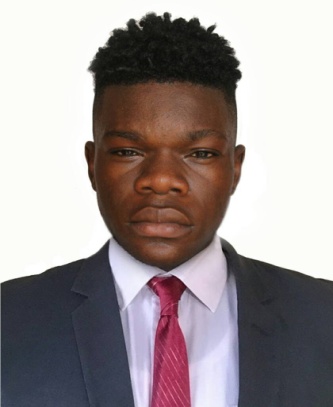 Clinton.382480@2freemail.com Personnel Information 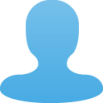 Nationality:		CameroonianDate of Birth:		21st May 1999Marital Status:	SINGLELanguage:                     ENGLISH (fluent)Visa Status:                  Tourist visa Position Applying:      Housekeeping attendantObjective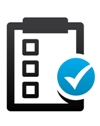 To obtain a challenging Housekeeping position that will greatly adhere to my desire to progress further in my career. Also to grow with an organization that has proven to be an asset for its effective functioning and well known for its highly exceeding achievements and services to their guest and employees.Strengths & Skills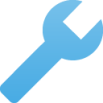 High-level interpersonal communication (written and verbal) abilitiesCustomer service orientated with a strong commitment to providing quality serviceHigh level awareness of workplace health and safety regulationsSelf-initiated team playerResourceful and adaptable to changing environments and practicesWork Experience 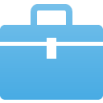 Housekeeping attendant                                                                                        May 2017 – June 2018Marklords Hotel, Kumba, CameroonOffer professional, friendly and engaging serviceClean all assigned  guestrooms  including: dusting, making beds, soiled linen removal from rooms, and retrieval of clean linen from linen closets, vacuuming, bathroom cleaning, inside window cleaning, replenish rooms with suppliesSign in and out master keys dailyMaintain proper usage of cleaning supplies and equipmentUpdate and record all cleaned roomsReturn and properly tag all lost and found articles in the Housekeeping OfficeFollow departmental policies and procedures and service standardsReport necessary maintenance itemsFollow all safety and sanitation policiesSteward               		                             June 2016 - May 2017Ngassa Restaurant, Kumba, CameroonCheck equipment daily to ensure they are in good working condition and promptly report any defects/malfunctions to the Stewarding Supervisor Cleans stoves, ovens, grills, refrigerators, and using cleaning solutions, brushes and wash cloths.Washes utensils, such as pots, pans, and trays by hand using cleaning detergents.  Washes dishware, glasses, and cutlery by hand or machine.  Occasionally polishes utensils.  Drains dries and stacks items after washing.Transports food supplies, such as meats, vegetables, fruits, and canned foods from storeroom or freezer, using trolley/basket to kitchen.  Returns surplus food to storeroom or freezer.Assist in transporting of food, beverage and other items to and from the kitchen.Dry cleaning kitchen and making sure it is clean at all timesWashing and preparing/ making ready food items to be prepared by chief cookInterests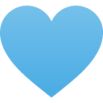 Online research and readingOutdoors (Camping, Hiking)Travelling (Experiencing different cultures, seeing the world)  Modelling, music and moviesEducation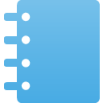 CLABBIC  Kumba , Cameroon                                          2014- 2016GCE Advanced Level Certificate , Kumba, Cameroon  CLABBIC  Kumba, Cameroon		                       2009-2014GCE Ordinary Level certificate , Kumba, CameroonReferences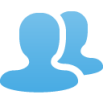 References can be supplied on request